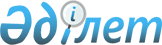 О Национальной Высшей Школе Государственного Управления
					
			Утративший силу
			
			
		
					Постановление Кабинета Министров Республики Казахстан от 11 января 1995 г. N 35. Утратило силу - постановлением Правительства РК от 11 ноября 1998 г. N 1156 ~P981156.



        Во исполнение постановления Президента Республики Казахстан
от 29 августа 1994 г. N 1845 "Об образовании Национальной Высшей
Школы Государственного Управления"  
 K941845_ 
  и в целях
обеспечения условий, необходимых для подготовки высших
административных кадров, Кабинет Министров Республики Казахстан
постановляет:




          1. Министерству финансов Республики Казахстан:




          предусматривать ежегодное выделение средств из республиканского
бюджета на содержание Национальной Высшей Школы Государственного
Управления (НВШГУ). Распространить на профессорско-преподавательский
состав и других работников Школы условия оплаты труда, 
предусмотренные постановлением Кабинета Министров Республики
Казахстан от 20 октября 1992 г. N 888 "О новых условиях оплаты
труда на основе Единой тарифной сетки для всех категорий работников
народного хозяйства" с учетом изменений, внесенных
постановлением Кабинета Министров Республики Казахстан от 15 ноября
1994 г. N 1289 "О внесении изменений в постановление Кабинета
Министров Республики Казахстан от 20 октября 1992 г. N 888"
(САПП Республики Казахстан, 1992 г., N 40, ст. 604), установив,
учитывая особый статус и специфику работы Школы, повышающий
коэффициент 2,0 к ставкам заработной платы и должностным окладам
руководящего и профессорско-преподавательского состава, а также к
ставкам почасовой оплаты за проведение учебных занятий и коэффициент
1,7 - остальному персоналу работников;
<*>



          Сноска. Абзац второй пункта 1 утратил силу - постановлением 
Правительства РК от 2 апреля 1997 г. N 465  
 P970465_ 
 .




          2. Установить надбавку к ставкам заработной платы и должностным
окладам работников Школы, владеющих иностранными языками и 
систематически применяющих их в практической работе, в размере
15 процентов.




          3. Установить размер стипендии слушателям НВШГУ на уровне
заработной платы, получаемой ими по прежнему месту работы, но
не ниже размера стипендии, установленного для аспирантов высших
учебных заведений, обучающихся с отрывом от производства.
 21_10_00 




          4. Приравнять должность директора НВШГУ Республики Казахстан
по условиям материально-бытового и медицинского обеспечения,
транспортного обслуживания к должности министра республики,
а должности заместителей директора - к должностям заместителей
министров республики.




          5. Выделить для обслуживания работников Школы служебные
автомобили в количестве 1 (одной) единицы.




          6. Министерству финансов, Министерству экономики Республики
Казахстан:




          предусмотреть ежегодное выделение ассигнований на развитие
материально-технической базы Школы, а также на финансирование
международных учебных и научных связей, стажировку слушателей
за рубежом, приобретение зарубежной литературы и подписку на
зарубежные периодические издания;




          предусмотреть в 1995-2000 годах выделение необходимых
ассигнований на проектирование и строительство комплекса зданий
и сооружений Национальной Высшей Школы Государственного Управления
с учетом потребностей народного хозяйства республики в высших
административных кадрах с финансированием через Государственный
банк развития Казахстана из республиканского бюджета на 
безвозвратной основе.




          7. Главе Алматинской городской администрации оформить отвод
земельных участков, свободных от застройки, под строительство
административно-учебного корпуса и жилого дома для НВШГУ.




          До приобретения Школой самостоятельной материально-технической
базы предоставить ей право равноправного пользования закрепленными
за Казахстанским Институтом Менеджмента, Экономики и Прогнозирования
(КИМЭП) административными, учебными и жилыми помещениями с 
соответствующим долевым участием в проведении 
ремонтно-восстановительных работ и оплате коммунальных услуг.




          8. Государственному комитету Республики Казахстан по
государственному имуществу, главе Алматинской городской 
администрации, учитывая временное базирование НВШГУ в КИМЭП,
подыскать и выделить приемлемое здание или помещения для размещения
данной Школы до окончания строительства нового комплекса.




          9. Лечебно-оздоровительному объединению при Кабинете Министров
Республики Казахстан обеспечить прикрепление 
профессорско-преподавательского состава Школы для медицинского
обслуживания.





    Премьер-министр
 Республики Казахстан


					© 2012. РГП на ПХВ «Институт законодательства и правовой информации Республики Казахстан» Министерства юстиции Республики Казахстан
				